КГУ «Средняя школа № 7 имени К. Ушинского»Краткосрочный планПредмет МатематикаРазделРаздел5.3A Текстовые задачи 5.3A Текстовые задачи 5.3A Текстовые задачи 5.3A Текстовые задачи 5.3A Текстовые задачи ФИО педагогаФИО педагогаДатаДатаКласс « 5Б»Класс « 5Б»Количество присутствующих:Количество отсутствующих:Количество отсутствующих:Количество отсутствующих:Количество отсутствующих:Тема урокаТема урокаЗадачи на совместную работуЗадачи на совместную работуЗадачи на совместную работуЗадачи на совместную работуЗадачи на совместную работуЦели обучения в соответствии с учебной программойЦели обучения в соответствии с учебной программой5.5.1.3решать текстовые задачи (например, задачи на совместную работу, и так далее) с помощью арифметических действий над обыкновенными дробями;5.5.1.3решать текстовые задачи (например, задачи на совместную работу, и так далее) с помощью арифметических действий над обыкновенными дробями;5.5.1.3решать текстовые задачи (например, задачи на совместную работу, и так далее) с помощью арифметических действий над обыкновенными дробями;5.5.1.3решать текстовые задачи (например, задачи на совместную работу, и так далее) с помощью арифметических действий над обыкновенными дробями;5.5.1.3решать текстовые задачи (например, задачи на совместную работу, и так далее) с помощью арифметических действий над обыкновенными дробями;Цель урокаЦель урокаРешают текстовые задачи на совместную работу, с помощью арифметических действий над обыкновенными дробямиРешают текстовые задачи на совместную работу, с помощью арифметических действий над обыкновенными дробямиРешают текстовые задачи на совместную работу, с помощью арифметических действий над обыкновенными дробямиРешают текстовые задачи на совместную работу, с помощью арифметических действий над обыкновенными дробямиРешают текстовые задачи на совместную работу, с помощью арифметических действий над обыкновенными дробямиХод урокаХод урокаХод урокаХод урокаХод урокаХод урокаХод урокаЭтап урока/времяДействия педагогаДействия педагогаДействия педагогаДействия учениковОцениваниеРесурсыНачало урока Организацион-ный момент  2 мин5 минПозитивный настрой. Посмотрите все ль в порядке?Книжка, ручка и тетрадка?Все ли правильно сидят?Все ли правильно глядят?Прозвенел сейчас звонок –начинается урок!Организационный момент. Приветствует учеников, проверяет готовность к уроку, желает  успеха.   Проверка домашнего задания по ответам. Итак, сегодня мы продолжим  размышлять над решением задач и приобретем опыт, который нам поможет в жизни.На прошлых уроках мы с вами говорили о нахождении части от числа. Давайте вспомним правило, позволяющее это сделать. (ребята формулируют правило).А теперь давайте, применим его при решении устных задач.1) Толя идет от школы до дома 18 мин. Какую часть пути проходит Толя за 1 мин? ()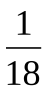 2) Бассейн наполняется водой за 7 ч. Какая часть бассейна наполнится за 1 ч; 2 ч; за 3 ч?().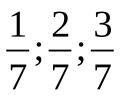 Мастер может выполнить весь заказ за 4 дня, а ученик – за 7 дней. Какую часть работы выполнит мастер за 1 день? ученик за 1 день? ().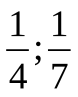 (Создается проблемная ситуация.)А как найти: какую часть работы они выполнят вместе за 1 день? (сложить результаты предыдущей задачи).О чем идет речь в данной задаче? (о совместной работе)Какая тема нашего урока? (Задачи на совместную работу).Какая цель нашего урока? ( Научиться решать задачи на совместную работу.Какие величины связаны между собой в этих задачах и образуют формулу-ключ? Именно этим ключом открывается решение любых задач на работу.Позитивный настрой. Посмотрите все ль в порядке?Книжка, ручка и тетрадка?Все ли правильно сидят?Все ли правильно глядят?Прозвенел сейчас звонок –начинается урок!Организационный момент. Приветствует учеников, проверяет готовность к уроку, желает  успеха.   Проверка домашнего задания по ответам. Итак, сегодня мы продолжим  размышлять над решением задач и приобретем опыт, который нам поможет в жизни.На прошлых уроках мы с вами говорили о нахождении части от числа. Давайте вспомним правило, позволяющее это сделать. (ребята формулируют правило).А теперь давайте, применим его при решении устных задач.1) Толя идет от школы до дома 18 мин. Какую часть пути проходит Толя за 1 мин? ()2) Бассейн наполняется водой за 7 ч. Какая часть бассейна наполнится за 1 ч; 2 ч; за 3 ч?().Мастер может выполнить весь заказ за 4 дня, а ученик – за 7 дней. Какую часть работы выполнит мастер за 1 день? ученик за 1 день? ().(Создается проблемная ситуация.)А как найти: какую часть работы они выполнят вместе за 1 день? (сложить результаты предыдущей задачи).О чем идет речь в данной задаче? (о совместной работе)Какая тема нашего урока? (Задачи на совместную работу).Какая цель нашего урока? ( Научиться решать задачи на совместную работу.Какие величины связаны между собой в этих задачах и образуют формулу-ключ? Именно этим ключом открывается решение любых задач на работу.Позитивный настрой. Посмотрите все ль в порядке?Книжка, ручка и тетрадка?Все ли правильно сидят?Все ли правильно глядят?Прозвенел сейчас звонок –начинается урок!Организационный момент. Приветствует учеников, проверяет готовность к уроку, желает  успеха.   Проверка домашнего задания по ответам. Итак, сегодня мы продолжим  размышлять над решением задач и приобретем опыт, который нам поможет в жизни.На прошлых уроках мы с вами говорили о нахождении части от числа. Давайте вспомним правило, позволяющее это сделать. (ребята формулируют правило).А теперь давайте, применим его при решении устных задач.1) Толя идет от школы до дома 18 мин. Какую часть пути проходит Толя за 1 мин? ()2) Бассейн наполняется водой за 7 ч. Какая часть бассейна наполнится за 1 ч; 2 ч; за 3 ч?().Мастер может выполнить весь заказ за 4 дня, а ученик – за 7 дней. Какую часть работы выполнит мастер за 1 день? ученик за 1 день? ().(Создается проблемная ситуация.)А как найти: какую часть работы они выполнят вместе за 1 день? (сложить результаты предыдущей задачи).О чем идет речь в данной задаче? (о совместной работе)Какая тема нашего урока? (Задачи на совместную работу).Какая цель нашего урока? ( Научиться решать задачи на совместную работу.Какие величины связаны между собой в этих задачах и образуют формулу-ключ? Именно этим ключом открывается решение любых задач на работу.Приветствуют учителяВзаимопровер-ка по готовым ответамУстная похвала1 балл1 баллУстная похвалапрезентацияслайд 1-2Оценочные листыРаздаточный материалСлайд 3Слайд4-8Слайд 9-11Актуализация знаний 5 мин7 мин2  мин10 минЭто надо знать (задание на платформе learning.apps ) «Найди пару»Совместная работа возникает, когда несколько человек (бригад, насосов, тракторов и т.д.) выполняют одну и ту же работу вместе, причем они работают с разными скоростями.

В таких задачах всегда присутствуют одни и те же величины, их три:
- первая величина - это время, за которое выполняется та или иная работа. Обозначают время буквой t.
- вторая величина - объём работы: сколько сделано деталей, налито воды, вспахано полей и так далее. Обозначим объем буквой А.
- третья величина - производительность. По сути, это скорость работы. Обозначим производительность буквой Р.

Скорость любой работы, т.е. производительность можно определить, как объём работы, сделанной за какое-то время.
Получим формулу для производительности: р = А : t.

Как определить производительность в следующих задачах:
- труба заполняет бассейн за 3 часа... (объем работы - бассейн - 1 бассейн);
- бригада строителей строит дом за 150 дней...(объем работы - дом - 1 дом);
- трактор вспахивает поле за 12 часов... (объем работы - поле - 1 поле).Задачи на совместную работу  «Кто быстрее»Задача №1 Бассейн наполняется через первую трубу за 3 часа, через вторую-за 2 часа. За какое время бассейн наполнится через две трубы?Решение:1)  1)  1:3=1/3 – производительность первой трубы 2)  1:2=1/2  – производительность второй трубы 3)1/3+1/2=5/6– производительность первой и второй труб4) 1:5/6=6/5(час) -за столько часов наполнится бассейн через две трубыОтвет:  1 1/5часа.  Задача №2 Один мотоциклист может доехать от одногосела до другого за 45 мин, а другой за 36 мин. Через сколько минут встретятся мотоциклисты, если они выедут из этих сел одновременно навстречу друг другу ? Решение:Примем длину пути между селами за единицу. Тогда:1)1:45=1/45- скорость первого мотоциклиста2)1:36=1/36- скорость второго мотоциклиста3)1/45+1/36=1/20- скорость сближения4)1:1/20=20 (мин)- через столько минут встретятся мотоциклистыЗадача №3Первый мастер выполняет определенную работу за 12 дней . Эту же работу второй мастер выполняет за 6 дней.За сколько времени выполнят они всю работу , если будут трудиться вместе?Решение: мастер       мастер       Ответ: 4 дняДескрипторы- понимает условие текстовых задач и составляет краткую запись задачи- умеет составлять математическую модель задачи-Выполняет арифметические действия с дробями- находит  верный ответ задачи.ФизкультминуткаВы знаете, что наш мозг состоит из двух полушарий. Правое полушарие отвечает за восприятие искусства, фантазию, танцы, левое полушарие отвечает за память, способности к математике, языкам . И для того, чтобы эти полушария работали вместе, нужно делать простые упражнения.Работа с учебником: выполни задания №583,584Это надо знать (задание на платформе learning.apps ) «Найди пару»Совместная работа возникает, когда несколько человек (бригад, насосов, тракторов и т.д.) выполняют одну и ту же работу вместе, причем они работают с разными скоростями.

В таких задачах всегда присутствуют одни и те же величины, их три:
- первая величина - это время, за которое выполняется та или иная работа. Обозначают время буквой t.
- вторая величина - объём работы: сколько сделано деталей, налито воды, вспахано полей и так далее. Обозначим объем буквой А.
- третья величина - производительность. По сути, это скорость работы. Обозначим производительность буквой Р.

Скорость любой работы, т.е. производительность можно определить, как объём работы, сделанной за какое-то время.
Получим формулу для производительности: р = А : t.

Как определить производительность в следующих задачах:
- труба заполняет бассейн за 3 часа... (объем работы - бассейн - 1 бассейн);
- бригада строителей строит дом за 150 дней...(объем работы - дом - 1 дом);
- трактор вспахивает поле за 12 часов... (объем работы - поле - 1 поле).Задачи на совместную работу  «Кто быстрее»Задача №1 Бассейн наполняется через первую трубу за 3 часа, через вторую-за 2 часа. За какое время бассейн наполнится через две трубы?Решение:1)  1)  1:3=1/3 – производительность первой трубы 2)  1:2=1/2  – производительность второй трубы 3)1/3+1/2=5/6– производительность первой и второй труб4) 1:5/6=6/5(час) -за столько часов наполнится бассейн через две трубыОтвет:  1 1/5часа.  Задача №2 Один мотоциклист может доехать от одногосела до другого за 45 мин, а другой за 36 мин. Через сколько минут встретятся мотоциклисты, если они выедут из этих сел одновременно навстречу друг другу ? Решение:Примем длину пути между селами за единицу. Тогда:1)1:45=1/45- скорость первого мотоциклиста2)1:36=1/36- скорость второго мотоциклиста3)1/45+1/36=1/20- скорость сближения4)1:1/20=20 (мин)- через столько минут встретятся мотоциклистыЗадача №3Первый мастер выполняет определенную работу за 12 дней . Эту же работу второй мастер выполняет за 6 дней.За сколько времени выполнят они всю работу , если будут трудиться вместе?Решение: мастер       мастер       Ответ: 4 дняДескрипторы- понимает условие текстовых задач и составляет краткую запись задачи- умеет составлять математическую модель задачи-Выполняет арифметические действия с дробями- находит  верный ответ задачи.ФизкультминуткаВы знаете, что наш мозг состоит из двух полушарий. Правое полушарие отвечает за восприятие искусства, фантазию, танцы, левое полушарие отвечает за память, способности к математике, языкам . И для того, чтобы эти полушария работали вместе, нужно делать простые упражнения.Работа с учебником: выполни задания №583,584Это надо знать (задание на платформе learning.apps ) «Найди пару»Совместная работа возникает, когда несколько человек (бригад, насосов, тракторов и т.д.) выполняют одну и ту же работу вместе, причем они работают с разными скоростями.

В таких задачах всегда присутствуют одни и те же величины, их три:
- первая величина - это время, за которое выполняется та или иная работа. Обозначают время буквой t.
- вторая величина - объём работы: сколько сделано деталей, налито воды, вспахано полей и так далее. Обозначим объем буквой А.
- третья величина - производительность. По сути, это скорость работы. Обозначим производительность буквой Р.

Скорость любой работы, т.е. производительность можно определить, как объём работы, сделанной за какое-то время.
Получим формулу для производительности: р = А : t.

Как определить производительность в следующих задачах:
- труба заполняет бассейн за 3 часа... (объем работы - бассейн - 1 бассейн);
- бригада строителей строит дом за 150 дней...(объем работы - дом - 1 дом);
- трактор вспахивает поле за 12 часов... (объем работы - поле - 1 поле).Задачи на совместную работу  «Кто быстрее»Задача №1 Бассейн наполняется через первую трубу за 3 часа, через вторую-за 2 часа. За какое время бассейн наполнится через две трубы?Решение:1)  1)  1:3=1/3 – производительность первой трубы 2)  1:2=1/2  – производительность второй трубы 3)1/3+1/2=5/6– производительность первой и второй труб4) 1:5/6=6/5(час) -за столько часов наполнится бассейн через две трубыОтвет:  1 1/5часа.  Задача №2 Один мотоциклист может доехать от одногосела до другого за 45 мин, а другой за 36 мин. Через сколько минут встретятся мотоциклисты, если они выедут из этих сел одновременно навстречу друг другу ? Решение:Примем длину пути между селами за единицу. Тогда:1)1:45=1/45- скорость первого мотоциклиста2)1:36=1/36- скорость второго мотоциклиста3)1/45+1/36=1/20- скорость сближения4)1:1/20=20 (мин)- через столько минут встретятся мотоциклистыЗадача №3Первый мастер выполняет определенную работу за 12 дней . Эту же работу второй мастер выполняет за 6 дней.За сколько времени выполнят они всю работу , если будут трудиться вместе?Решение: мастер       мастер       Ответ: 4 дняДескрипторы- понимает условие текстовых задач и составляет краткую запись задачи- умеет составлять математическую модель задачи-Выполняет арифметические действия с дробями- находит  верный ответ задачи.ФизкультминуткаВы знаете, что наш мозг состоит из двух полушарий. Правое полушарие отвечает за восприятие искусства, фантазию, танцы, левое полушарие отвечает за память, способности к математике, языкам . И для того, чтобы эти полушария работали вместе, нужно делать простые упражнения.Работа с учебником: выполни задания №583,584Находят паруУчащиеся выполняют, индивидульно,зайдя по ссылкеУчащиеся, у которых нет интернета, выполняют у доски(работа в парах)Решают задачи по рядам, затем выходят и объясняют задачуСверяют по готовым ответам на слайдахВыполняют упражнения, повторяя за учителем.Работают в тетрадях и у доскиФО2 баллаВзаимооценива-ние3 баллаФОhttps://learningapps.org/watch?v=pueuobcrj23Раздаточный материалслайды13-14Слайд 15  Этап закрепления  материала (дифференци-рованные задания)7 минСейчас я вам раздам карточки с тестом. Выполните его. Краткую запись сейчас можно не делать.Уровень АСаша проехал на велосипеде от дома до школы за 5 мин. Какую часть пути он проехал за 1 мин?а) 1/5    б) 1/7   в) 5\1Уровень БАйдана съедает шоколадку за 3 минуты, а Дамир за 6 минут. За сколько минут они вместе съедят эту шоколадку?а) 1/2    б) 1/3   в) 1/4Уровень С3.Первая бригада выполнит задание за 10 ч, а вторая – за 15 ч. За сколько часов обе бригады выполнят задание при совместной работе?а) 4 ч        б) 6 ч         в) 25 чТеперь проверим решение. Поменяйтесь карточкой с соседом по парте. На слайде представлены ответы.Оцените работу         Ответы:1. – а       2. – а          3. – б    Сейчас я вам раздам карточки с тестом. Выполните его. Краткую запись сейчас можно не делать.Уровень АСаша проехал на велосипеде от дома до школы за 5 мин. Какую часть пути он проехал за 1 мин?а) 1/5    б) 1/7   в) 5\1Уровень БАйдана съедает шоколадку за 3 минуты, а Дамир за 6 минут. За сколько минут они вместе съедят эту шоколадку?а) 1/2    б) 1/3   в) 1/4Уровень С3.Первая бригада выполнит задание за 10 ч, а вторая – за 15 ч. За сколько часов обе бригады выполнят задание при совместной работе?а) 4 ч        б) 6 ч         в) 25 чТеперь проверим решение. Поменяйтесь карточкой с соседом по парте. На слайде представлены ответы.Оцените работу         Ответы:1. – а       2. – а          3. – б    Сейчас я вам раздам карточки с тестом. Выполните его. Краткую запись сейчас можно не делать.Уровень АСаша проехал на велосипеде от дома до школы за 5 мин. Какую часть пути он проехал за 1 мин?а) 1/5    б) 1/7   в) 5\1Уровень БАйдана съедает шоколадку за 3 минуты, а Дамир за 6 минут. За сколько минут они вместе съедят эту шоколадку?а) 1/2    б) 1/3   в) 1/4Уровень С3.Первая бригада выполнит задание за 10 ч, а вторая – за 15 ч. За сколько часов обе бригады выполнят задание при совместной работе?а) 4 ч        б) 6 ч         в) 25 чТеперь проверим решение. Поменяйтесь карточкой с соседом по парте. На слайде представлены ответы.Оцените работу         Ответы:1. – а       2. – а          3. – б    Выполняют задания индивидуальноСверяют ответыЗаписывают  баллы в оценочный лист самооценивание3 баллапрезентация  слайд 16-17раздаточный материал5 мин подведение итогов. РефлексияПолучить обратную связь. Ребята, давайте вернемся к цели нашего урока.Как она звучала?Как вы думаете, вы ее достигли?Сделайте вывод о своей работе на уроке, продолжив фразу:- У меня хорошо получилось…- Мне было интересно…- Мне было сложно… Домашнее задание:Выполнить задание ФГ https://amansultan.kz/exercises-catalogЗадание «Посев газонной травы»Получить обратную связь. Ребята, давайте вернемся к цели нашего урока.Как она звучала?Как вы думаете, вы ее достигли?Сделайте вывод о своей работе на уроке, продолжив фразу:- У меня хорошо получилось…- Мне было интересно…- Мне было сложно… Домашнее задание:Выполнить задание ФГ https://amansultan.kz/exercises-catalogЗадание «Посев газонной травы»Получить обратную связь. Ребята, давайте вернемся к цели нашего урока.Как она звучала?Как вы думаете, вы ее достигли?Сделайте вывод о своей работе на уроке, продолжив фразу:- У меня хорошо получилось…- Мне было интересно…- Мне было сложно… Домашнее задание:Выполнить задание ФГ https://amansultan.kz/exercises-catalogЗадание «Посев газонной травы»Отвечают на вопросыСдают оценочные листыЗаписывают в дневник дом.заданиеУчитель выставляет оценки в Кунделик«5»-9-10 баллов«4» - 7-8 баллов«3» - 5-6 балловСлайд 18Слайд 19-21